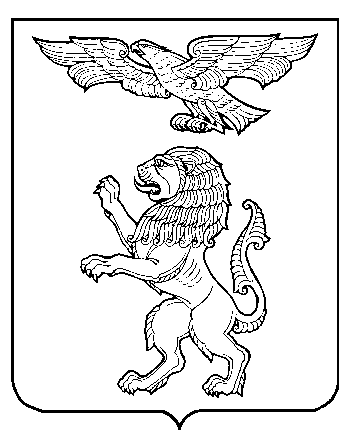 БЕЛГОРОДСКАЯ ОБЛАСТЬАДМИНИСТРАЦИЯ ГОРОДА БЕЛГОРОДАУПРАВЛЕНИЕ ОБРАЗОВАНИЯМУНИЦИПАЛЬНОЕ БЮДЖЕТНОЕ ОБЩЕОБРАЗОВАТЕЛЬНОЕ УЧРЕЖДЕНИЕ«ОСНОВНАЯ ОБЩЕОБРАЗОВАТЕЛЬНАЯ ШКОЛА № 34» г. БЕЛГОРОДА308019, г. Белгород, ул. 8 Марта, 172, тел.(4722) 38-09-92Е – mail : school34@beluo31.ruРЕЖИМ РАБОТЫ СТОЛОВОЙГРАФИК ПИТАНИЯ ОБУЧАЮЩИХСЯ В МБОУ «ООШ №34»Директор                                                                                               Зотова Я.В.ПОНЕДЕЛЬНИКВТОРНИКСРЕДАЧЕТВЕРГПЯТНИЦА8:30-15:008:30-15:008:30-15:008:30-15:008:30-15:00ПЕРВЫЙ ПОТОКВТОРОЙ ПОТОКЗАВТРАКЗАВТРАК1 ПЕРЕМЕНА (8:30) – 1 КЛАСС1 ПЕРЕМЕНА (12:40) – 5, 6А, 6Б КЛАССЫ2 ПЕРЕМЕНА (9:10) – 2А, 2Б, 3, 4,
-----------------------------------------------3 ПЕРЕМЕНА (9:59) – 9А, 9Б КЛАССЫ2 ПЕРЕМЕНА (13:20) – 7, 8А, 8Б КЛАССЫОБЕДОБЕД4 ПЕРЕМЕНА (10:40) – 1, 2А, 2Б, 3 КЛАССЫ4 ПЕРЕМЕНА (14:00) – 5, 6А, 6Б КЛАССЫ5 ПЕРЕМЕНА (11:20) – 4, 9А, 9Б КЛАССЫ5 ПЕРЕМЕНА (14:50) – 7, 8А, 8Б КЛАССЫ